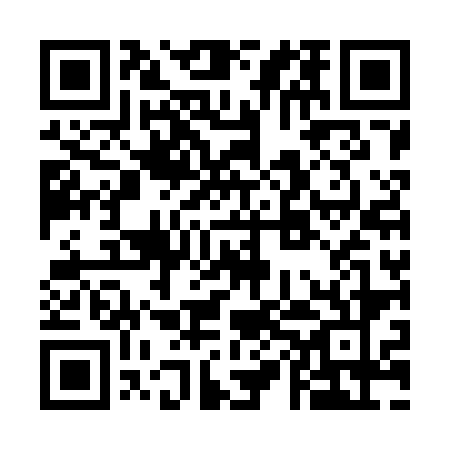 Prayer times for Bafata, Guinea BissauWed 1 May 2024 - Fri 31 May 2024High Latitude Method: NonePrayer Calculation Method: Muslim World LeagueAsar Calculation Method: ShafiPrayer times provided by https://www.salahtimes.comDateDayFajrSunriseDhuhrAsrMaghribIsha1Wed5:256:3912:564:077:138:222Thu5:246:3812:564:087:138:233Fri5:246:3812:554:087:138:234Sat5:236:3812:554:097:138:235Sun5:236:3712:554:097:148:246Mon5:226:3712:554:107:148:247Tue5:226:3612:554:107:148:248Wed5:216:3612:554:117:148:259Thu5:216:3612:554:117:148:2510Fri5:206:3612:554:127:158:2511Sat5:206:3512:554:127:158:2612Sun5:206:3512:554:137:158:2613Mon5:196:3512:554:137:158:2614Tue5:196:3512:554:147:158:2715Wed5:196:3412:554:147:168:2716Thu5:186:3412:554:147:168:2717Fri5:186:3412:554:157:168:2818Sat5:186:3412:554:157:178:2819Sun5:176:3412:554:167:178:2920Mon5:176:3312:554:167:178:2921Tue5:176:3312:554:177:178:2922Wed5:166:3312:554:177:188:3023Thu5:166:3312:554:177:188:3024Fri5:166:3312:564:187:188:3125Sat5:166:3312:564:187:188:3126Sun5:166:3312:564:197:198:3127Mon5:156:3312:564:197:198:3228Tue5:156:3312:564:207:198:3229Wed5:156:3312:564:207:208:3330Thu5:156:3312:564:207:208:3331Fri5:156:3312:564:217:208:33